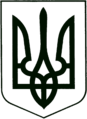      САХНОВЩИНСЬКА РАЙОННА ДЕРЖАВНА АДМІНІСТРАЦІЯВІДДІЛ ОСВІТИ, КУЛЬТУРИ, МОЛОДІ ТА СПОРТУНАКАЗ10.12.2020			                 Сахновщина		                               № 236 На виконання наказу Міністерства освіти і науки України від 03.11.2020 № 1361 «Про безкоштовне забезпечення перших класів державних і комунальних закладів загальної середньої освіти ігровими наборами Six Bricks», керуючись статтею 6 Закону України «Про місцеві державні адміністрації» з метою забезпечення прийняття від Департаменту науки і освіти Харківської обласної державної адміністрації ігрових наборів для подальшої передачі набувачам гуманітарної допомоги, наказую:1. Призначити матеріально відповідальною особою для прийняття від Департаменту науки і освіти Харківської обласної державної адміністрації та передачі закладам загальної середньої освіти Сахновщинського району ігрових наборів Six Bricks методиста районного методичного кабінету при відділі освіти Сахновщинської районної державної адміністрації Кушнір Любов Миколаївну.2. Кушнір Любові Миколаївні забезпечити приймання ігрових наборів та здійснити розподіл та передачу отриманих ігрових наборів набувачам гуманітарної допомоги.3. Головному бухгалтеру централізованої бухгалтерії відділу освіти         Тетяні ГОЛОВКО забезпечити бухгалтерський облік гуманітарної допомоги відповідно до чинного законодавства України.4. Контроль за виконанням наказу залишаю за собою.Т. в. о. начальника відділу освіти, культури, молоді та спорту Сахновщинської РДА                          Любов ВОЛОШИНА                                 З наказом т. в. о. начальника відділу освіти, культури, молоді та спорту Сахновщинської районної державної адміністрації від 10.12.2020 № 236 ознайомлені:Головко Т.І.Кушнір Л.М.Про призначення матеріальновідповідальної особи